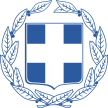 ΥΠΟΥΡΓΕΙΟΝΑΥΤΙΛΙΑΣ & ΝΗΣΙΩΤΙΚΗΣ ΠΟΛΙΤΙΚΗΣΑΡΧΗΓΕΙΟ ΛΙΜΕΝΙΚΟΥ ΣΩΜΑΤΟΣ – ΕΛΛΗΝΙΚΗΣ ΑΚΤΟΦΥΛΑΚΗΣ Πρόγραμμα Κατάρτισης Ναυτικών Έτος  20....ΔΙΚΑΙΟΛΟΓΗΤΙΚΑ:                 ΔΙΕΚΠΕΡΑΙΩΣΗ                                                                                        Ο ΑΙΤΩΝ /Η ΑΙΤΟΥΣΑΚέντρο Επιμόρφωσης Στελεχών Εμπορικού Ναυτικού (Κ.Ε.Σ.Ε.Ν.) ΣΧΟΛΗ ΠΛΟΙΑΡΧΩΝΑΙΤΗΣΗ ΕΚΔΗΛΩΣΗΣ ΕΝΔΙΑΦΕΡΟΝΤΟΣΠΡΟΧΩΡΗΜΕΝΗ ΕΚΠΑΙΔΕΥΣΗ ΓΙΑ ΕΡΓΑΣΙΕΣ ΦΟΡΤΙΟΥ ΣΕ ΔΕΞΑΜΕΝΟΠΛΟΙΑ ΜΕΤΑΦΟΡΑΣ ΧΗΜΙΚΩΝ (ADVANCED CHEMICAL TANKER SAFETY)                                        ΑΙΤΗΣΗ ΕΚΔΗΛΩΣΗΣ ΕΝΔΙΑΦΕΡΟΝΤΟΣΠΡΟΧΩΡΗΜΕΝΗ ΕΚΠΑΙΔΕΥΣΗ ΓΙΑ ΕΡΓΑΣΙΕΣ ΦΟΡΤΙΟΥ ΣΕ ΔΕΞΑΜΕΝΟΠΛΟΙΑ ΜΕΤΑΦΟΡΑΣ ΧΗΜΙΚΩΝ (ADVANCED CHEMICAL TANKER SAFETY)                                        Φωτοτυπία Διπλώματος Πλοιάρχου/Μηχανικού Α’-Β’-Γ’ τάξης Ε.Ν. σε ισχύ. Φωτοτυπία Πιστοποιητικού ΒΑΣΙΚΗΣ ΕΚΠΑΙΔΕΥΣΗΣ (BASIC TANKER SAFETY).Φωτοτυπία Δελτίου Αστυνομικής Ταυτότητας.      Φωτοτυπία από Ναυτικό Φυλλάδιο (σελίδες 1 – 4 – 5 ).Θαλάσσια υπηρεσία σε ΧΗΜΙΚΟ δεξαμενόπλοιο:α) Τρείς (3) μήνες (Πιστοποιητικό θαλάσσιας υπηρεσίας ή Ν.Φ. & S.M.C. πλοίου) ή β) Ένα (1) μήνα ως υπεράριθμος με τήρηση Ε.Κ.Ε. (Συμπληρωμένο & Θεωρημένο Ε.Κ.Ε.).  # Για ΣΥΝΤΑΞΙΟΥΧΟΥΣ ΝΑΥΤΙΚΟΥΣ απαιτείται Πιστοποιητικό συμμετοχής (παραπεμπτικό) από ΔΕΚΝ Δ’ (2ας Μεραρχίας 18α-1ος όροφος)